Детский сад отдельно стоящее 2-х этажное кирпичное здание. Территория ДОО озеленена, имеются цветники.Детский сад находится в экологически благоприятной части города, расположен вблизи бульвара Веденяпиных, обладает транспортной доступностью для родителей. Недалеко от детского сада располагаются: Детская библиотека имени С.Я.Маршака, МБУК «Луч», Парк культуры и отдыха Пролетарского района г. о. Саранск, МОУ «Средняя общеобразовательная школа №1». График посещения ребенком МДОУ установлен пятидневный (понедельник – пятница) – с 7.00. до 19.00 часов; выходные – суббота, воскресенье, праздничные дни; в предпраздничные дни до 18.00.Проектная наполняемость на 110 мест. Цель деятельности Детского сада – осуществление образовательной деятельности по реализации образовательных программ дошкольного образования. Предметом деятельности Детского сада является формирование общей культуры, развитие физических, интеллектуальных, нравственных, эстетических и личностных качеств, формирование предпосылок учебной деятельности, сохранение и укрепление здоровья воспитанников.II. Система управления организацииУправление Детским садом осуществляется в соответствии с действующим законодательством и уставом Детского сада. Управление Детским садом строится на принципах единоначалия и коллегиальности. Коллегиальными органами управления являются: управляющий совет, педагогический совет, общее собрание работников. Единоличным исполнительным органом является руководитель – заведующая.Органы управления, действующие в Детском садуСтруктура и система управления соответствуют специфике деятельности Детского сада. III. Оценка образовательной деятельности        Образовательная деятельность в Детском саду организована в соответствии с Федеральным законом от 29.12.2012 № 273-ФЗ «Об образовании в Российской Федерации», ФГОС дошкольного образования. С 01.01.2021 года Детский сад функционирует в соответствии с требованиями СП 2.4.3648-20 «Санитарно-эпидемиологические требования к организациям воспитания и обучения, отдыха и оздоровления детей и молодежи», а с 01.03.2021 — дополнительно с требованиями СанПиН 1.2.3685-21 «Гигиенические нормативы и требования к обеспечению безопасности и (или) безвредности для человека факторов среды обитания». Образовательная деятельность ведется на основании утвержденной основной образовательной программы дошкольного образования, которая составлена в соответствии с ФГОС дошкольного образования, с учетом примерной образовательной программы дошкольного образования, санитарно-эпидемиологическими правилами и нормативами, с учетом недельной нагрузки. Расписание ОД составляется в соответствии с утвержденным учебным планом, режимом дня, рекомендациями по его составлению. Образовательный процесс в МДОУ осуществляется на русском языке с позиции личностно ориентированной педагогической системы: разностороннее, свободное и творческое развитие каждого ребёнка, реализация их природного потенциала, обеспечение комфортных, бесконфликтных и безопасных условий развития воспитанников.        В соответствии с образовательной программой дошкольного образования в МДОУ «Детский сад №68» составлен учебный план, в структуре которого отражены реализация обязательной части Программы и части, формируемой участниками образовательных отношений, а также их объем. Структура учебного плана включает расписание организованной образовательной деятельности с детьми, где определено время на реализацию Программы в процессе организованной образовательной деятельности.         Учебный план на учебный год составлен в соответствии с современными дидактическими, санитарными и методическими требованиями. При составлении плана учтены предельно допустимые нормы учебной нагрузки. При распределении образовательной нагрузки педагоги МДОУ используют необходимые здоровьесберегающие компоненты: вид деятельности, требующий умственного напряжения, чередуется с двигательной и музыкально-художественной деятельностью. Во время ОД для снятия утомления проводится физкультминутки, динамические паузы. Организован гибкий режим пребывания ребенка в МДОУ (для детей в процессе адаптации). Родители имеют возможность присутствовать на занятиях, помогать в организации и проведении мероприятий в рамках образовательной программы. Режим образовательной деятельности воспитанников детского сада устанавливается в соответствии с требованиями, предъявляемыми к режиму дня в дошкольном образовательном учреждении.       Задачи образовательных областей реализуются на занятиях, а также в ходе режимных моментов, совместной и самостоятельной деятельности детей ежедневно в различных видах детской деятельности (общении, игре, познавательно-исследовательской деятельности). Часть Программы, формируемая участниками образовательных отношений, реализуется в течение всего времени пребывания детей в МДОУ через организованную образовательную деятельность, совместную деятельность взрослых и детей, самостоятельную деятельность и при проведении режимных моментов.         Образовательная деятельность, требующая повышенной познавательной активности и умственного напряжения детей, организуется в первую половину дня. Для профилактики утомления детей образовательная деятельность сочетается с занятиями по физическому развитию и музыкальной деятельностью. С целью создания комфортных условий для пребывания детей в детском саду, а также оптимального распределения времени, отведенного на занятия, совместную и самостоятельную деятельность, а также периоды приема пищи и дневной сон в образовательном учреждении разработан режим дня с учетом возрастных особенностей детей, сезонных условий (теплое и холодное время года), наличия специалистов, подходов к обучению и воспитанию дошкольников, подходов к организации всех видов детской деятельности.            Для осуществления образовательной деятельности с детьми особое место занимает построение образовательного процесса в соответствии с закономерностями возрастного развития и потребностями детей и с учетом ФГОС в ДОО (обучение через игру, проблемно-поисковые методы, индивидуальные и подгрупповые формы работы и др.).          Образовательная деятельность в ДОО сочетается с игровой деятельностью. Знания, опыт, приобретенные на занятиях, используются детьми в самостоятельной, изобразительной, театрализованной деятельности и творческих играх.         При организации образовательного процесса особое внимание уделяется формированию предметно-развивающей среды. Она организуется таким образом, чтобы каждый ребенок имел возможность заниматься любимым делом.         Для успешной реализации воспитательно – образовательного процесса ДО тесно сотрудничает с родителями (законными представителями) обучающихся. Взаимодействие с семьями воспитанников ведѐтся через: информирование родителей (законных представителей) обучающихся о правах и обязанностях обучающихся, о правах, обязанностях и  ответственности родителей (законных представителей) в сфере образования; - реализацию плана Совета родителей; проведение общих и групповых родительских собраний (имеются протоколы собраний); - обеспечение доступности для родителей локальных нормативных актов и иных нормативных документов через информационные стенды в организации и сайт Детского сада. Детский сад посещают 143 воспитанника в возрасте от 1,5 до 7 лет. В Детском саду сформировано 6 групп общеразвивающей направленности. Из них:* первая младшая группа – 29 детей;* вторая младшая группа – 24 ребенка;* средняя группа – 24 детей;* старшая группа – 29 детей;* подготовительная к школе группа №1-21 ребенок;* подготовительная к школе группа №2- 16 детей.Уровень развития детей анализируется по итогам диагностики. Разработаны диагностические карты освоения основной образовательной программы дошкольного образования Детского сада (ООП Детского сада) в каждой возрастной группе. Карты включают анализ уровня развития целевых ориентиров детского развития и качества освоения образовательных областей. Так, результаты качества освоения ООП Детского сада на конец 2022 года выглядят следующим образом:В МДОУ реализуются современные образовательные программы и методики дошкольного образования, используются информационные технологии, создана комплексная система планирования образовательной деятельности с учетом направленности реализуемой образовательной программы, возрастных особенностей воспитанников. В МДОУ созданы организационно-методические условия для решения задач по охране жизни и укреплению здоровья детей; обеспечения интеллектуального, личностного и физического развития ребенка; приобщения детей к общечеловеческим ценностям; взаимодействия с семьей для обеспечения полноценного развития ребенка.  В соответствии с требованиями ФГОС ДО педагогический коллектив основными целями своей работы считает: создание благоприятных условий для полноценного проживания ребенком дошкольного детства, обеспечение становления личности ребенка и раскрытие его индивидуальности, создание условий для физического, познавательного, речевого, социально коммуникативного и художественно-эстетического развития детей дошкольного возраста, обеспечение готовности к школьному обучению, обеспечение безопасности жизнедеятельности дошкольника.  Эти цели реализуются в процессе разнообразных видов детской деятельности: игровой, коммуникативной, трудовой, познавательно – исследовательской, речевой, продуктивной, музыкально – художественной, чтения.  Анализ реализации Программы рассматривался исходя из требований к ее структуре и содержания, а также планирования содержания в соответствии с требованием ФГОС дошкольного образования.  Дополнительное образование является составной частью образовательной системы детского сада, при этом его содержание выходит за пределы основной образовательной программы. Дополнительное образование призвано способствовать более полной реализации творческого потенциала воспитанников, с учетом их индивидуальных способностей и желаний.  В учреждении созданы условия для организации дополнительного образования воспитанников. Наряду с бесплатным дополнительным образованием оказываются дополнительные платные услуги. В 2022 году в Детском саду работали кружки (платные) по направлениям:Кружки (бесплатные) по следующим направлениям:Результаты педагогического анализа показывают преобладание детей с высоким и средним уровнями развития при прогрессирующей динамике на конец учебного года, что говорит о результативности образовательной деятельности в Детском саду.В МДОУ функционирует консультационный центр «Сотрудничество» для родителей (законных представителей) воспитывающих детей от 2 лет до 8 лет дома, по предоставлению методической, психолого-педагогической, и консультативной помощи. Каждую вторую среду месяца специалисты, педагоги, медицинский работник готовы провести консультацию по проблемам педагогики и социализации ребенка. В течение года за консультативной помощью обратились 16 родителей. Педагоги дошкольного учреждения уделяют большое внимание работе с семьями воспитанников, вовлекая родителей в единое образовательное пространство. Используются разнообразные формы работы с родителями. С неблагополучными семьями реализуется план работы, составляется социальный паспорт выявляющий количество обучающихся из социально незащищённых семей. Учреждение обеспечивает взаимодействие с социумом.  Одним из путей повышения качества дошкольного образования мы видим в установлении прочных связей с социумом.  Предметом взаимодействия и сотрудничества является обучающийся, его интересы, заботы о том, чтобы каждое педагогическое воздействие, оказанное на него, было грамотным, профессиональным и безопасным. Взаимоотношения в детском саду строятся с учетом интересов детей, родителей, педагогов.  Анализ выявленных потенциальных возможностей и интересов детей и их дифференциация позволили спланировать и организовать совместную работу МДОУ с общественными и социальными институтами, имеющими свои интересы в образовательной сфере. МДОУ осуществляет сотрудничество с учреждениями культуры, образования, правопорядка. Существенным моментом в работе педагогического коллектива МДОУ является переход ребенка из детского сада в начальную школу, обеспечение преемственности на данных ступенях образования.  Традиционно МДОУ «Детский сад №68» тесно сотрудничает с МОУ «Средняя образовательная школа №1» г. о. Саранск.  Между двумя учреждениями согласован план преемственности. Использовались традиционные формы общения: экскурсии в школу, беседы, наблюдение педагогического процесса, анкетирование, общение учителей с будущими первоклассниками и родителями.  В 2022 году педагоги повышали свою квалификацию и участвовали в работе Республиканских семинаров.  В 2022 году на базе МДОУ «Детский сад №68» прошли психолого-педагогическую практику студенты ФГБОУ ВО «МГПУ им. М. Е. Евсевьева»  IV. Оценка функционирования внутренней системы оценки качества образования В Детском саду утверждено положение о внутренней мониторинге качества образования . Мониторинг качества образовательной деятельности в 2022 году показал хорошую работу педагогического коллектива по всем показателям. Состояние здоровья и физического развития воспитанников удовлетворительные. 83 процента детей успешно освоили образовательную программу дошкольного образования в своей возрастной группе. Воспитанники подготовительных групп показали высокие показатели готовности к школьному обучению. Результаты педагогического анализа показывают преобладание детей с высоким и средним уровнями развития при прогрессирующей динамике на конец учебного года, что говорит о результативности образовательной деятельности в Детском саду.В течение года воспитанники МДОУ «Детский сад № 68» совместно с родителями и под руководством педагогов участвовали в творческих и интеллектуальных конкурсах на городском, республиканском, российском и международном уровнях, занимая призовые места: V.Оценка востребованности выпускников. VI. Оценка кадрового обеспечения В МДОУ созданы необходимые условия для профессионального роста сотрудников. Имеется план переподготовки и аттестации педагогических кадров, ежегодно педагоги повышают свое мастерство в ходе прохождения аттестации, повышения квалификации, участвуют в районных методических объединениях, семинарах, мастер-классах.  Инновационный опыт педагогов размещен на международных образовательных порталах в сети интернет: maam.ru, nsportal.ru и др., а также на официальном сайте МДОУ «Детский сад№68».  Кадровый потенциалКоличественный и качественный составШтатное расписание –30 человек. Из них: Административный персонал заведующая – 1 чел.Педагогический персонал –14:старший воспитатель –1 чел.воспитатель – 12 чел.музыкальный руководитель – 1 чел.Обслуживающий вспомогательный персонал – 16 человекМДОУ «Детский сад №68» в 2022 году на 100 % был укомплектован штатами. Качественный состав педагогического коллективаКурсы повышения квалификации:        Переподготовка В 2022 году педагоги Детского сада приняли участие:В 2022 году воспитанники Детского сада приняли участие :VII. Оценка учебно-методического и библиотечно-информационного обеспеченияВ Детском саду библиотека является составной частью методической службы. Библиотечный фонд располагается в методическом кабинете, группах детского сада. Библиотечный фонд представлен методической литературой по всем образовательным областям основной общеобразовательной программы, детской художественной литературой, периодическими изданиями, а также другими информационными ресурсами на различных электронных носителях. В каждой возрастной группе имеется банк необходимых учебно-методических пособий, рекомендованных для планирования воспитательно-образовательной работы в соответствии с обязательной частью ООП.В методическом кабинете имеется тематический каталог. Разработан порядок пользования библиотечным фондом МДОУ, необходимая документация для фиксации пользования библиотечным фондом. Обеспеченность учебно-методической литературой составляет 90%.  Самообследование показало, что информационное обеспечение образовательного процесса МДОУ включает: - программное обеспечение имеющихся компьютеров позволяет работать с текстовыми редакторами, с интернет ресурсами, фото, видео материалами и пр.; - с целью взаимодействия между участниками образовательного процесса (педагоги, родители, дети), создан сайт МДОУ, на котором размещена информация, определѐнная законодательством. С целью осуществления взаимодействия МДОУ с органами, осуществляющими управление в сфере образования, с другими учреждениями и организациями, подключен интернет, активно используется электронная почта; - имеется электронная почта МДОУ. Информация о МДОУ (нормативные учредительные документы) размещены на сайте bus.gof.ru; - в МДОУ функционирует сайт http://ds68sar.schoolrm.ru/, на котором представлены сведения об учреждении, сведения о педагогах, фоторепортажи о проводимых мероприятиях МДОУ. Сайт постоянно обновляется наглядной информацией, фотографиями с мероприятий, проводимых в детском саду, важной информацией для родителей.VIII. Оценка материально-технической базыВ Детском саду сформирована материально-техническая база для реализации образовательных программ, жизнеобеспечения и развития детей. В Детском саду оборудованы помещения:− групповые помещения – 6;− кабинет заведующего – 1;− методический кабинет – 1;− музыкальный зал – 1;− пищеблок – 1;− прачечная – 1;− медицинский кабинет – 1;При создании предметно-развивающей среды воспитатели учитывают возрастные, индивидуальные особенности детей своей группы. Оборудованы групповые комнаты, включающие игровую, познавательную, обеденную зоны.Материально-техническое состояние Детского сада и территории соответствует действующим санитарно-эпидемиологическим требованиям к устройству, содержанию и организации режима работы в дошкольных организациях, правилам пожарной безопасности, требованиям охраны труда.Показатели деятельности муниципального дошкольного образовательного учреждения «Детский сад № 68» Организационно – правовая формаМуниципальное дошкольное образовательное учреждениеДата создания01.09.1971Язык образованиярусскийЮридический адрес430023 Республика Мордовия г. Саранск ул. Веселовского ,46Телефон8(8342)75-54-32E-mailds.sar.68@e-mordovia.ruРежим работыПятидневная рабочая неделя ,длительность работы Учреждения -12 часов
График работыв будние дни продолжительность пребывания детей - с 7.00 до 19.00; в предпраздничные дни – с 7.00 до 18.00.РуководительЗаведующая
Стеблина Оксана ПетровнаЛицензия№ 3499 серия 13ЛО1 №0000036 от 4.февраля 2014 г.УчредительАдминистрация городского округа Саранск
Адрес: 430005, Республика Мордовия, г. Саранск, ул. Советская, д. 30
Тел.: (8342) 47−68−36
Факс: (8342) 48−19−07, 47-67-70
E-mail: saransk@moris.ru
Официальный сайт: http://www.adm-saransk.ruНаименование органаФункцииЗаведующаяКонтролирует работу и обеспечивает эффективное взаимодействие структурных подразделений организации, утверждает штатное расписание, отчетные документы организации, осуществляет общее руководство Детским садомУправляющий    советРассматривает вопросы:− развития образовательной организации;− финансово-хозяйственной деятельности;− материально-технического обеспеченияПедагогический советОсуществляет текущее руководство образовательной деятельностью Детского сада, в том числе рассматривает вопросы:− развития образовательных услуг;− регламентации образовательных отношений;− разработки образовательных программ;− выбора учебников, учебных пособий, средств обучения и воспитания;− материально-технического обеспечения образовательного процесса;− аттестации, повышении квалификации педагогических работников;− координации деятельности методических объединенийОбщее собрание 
работниковРеализует право работников участвовать в управлении образовательной организацией, в том числе:− участвовать в разработке и принятии коллективного договора, Правил трудового распорядка, изменений и дополнений к ним;− принимать локальные акты, которые регламентируют деятельность образовательной организации и связаны с правами и обязанностями работников;− разрешать конфликтные ситуации между работниками и администрацией образовательной организации;− вносить предложения по корректировке плана мероприятий организации, совершенствованию ее работы и развитию материальной базы.№Наименование кружкаРуководитель Возрастная группа 1«Пластилиновы фантазии»Ларихина М.И.6-7 лет3«Почитай-ка»Обучение грамотеРябова Е.Д.6-7 лет4«Английский с удовольствием»Волкова А.А.6-7 лет№Наименование кружкаРуководитель Возрастная группа 1«Малышок»театральная студияПьянзина Е.П.3-4 года2«Юные исследователи»Федорчук М.В.6-7 лет3«Мир доброты»Наместникова Л.Н.5-6 лет4«Ручной мячЕжикова Н.Б.5-6 лет5«Страна безопасности»Пискайкина Л.В.6-7 летОбразовательные учрежденияОсновные направления сотрудничестваДошкольные образовательные учреждения г. о. СаранскОбмен опытом работы по организации образовательной деятельности с дошкольниками /методические объединения, семинары, практикумы, круглые столы, конкурсы, фестивали и др./МУ «Информационно- методический центр» Управления образования г.о. СаранскМетодическое сопровождение деятельности учреждения. МОУ «Средняя образовательная школа №1»Организация преемственности дошкольного и начального школьного образования.ФГБОУ ВО «МГПУим. М.Е. Евсевьева»Получение консультаций. Прохождение практики студентами. Прохождение курсов по повышению квалификации. ГБУ ДПО РМ «ЦНППМ «Педагог 13.ру»Получение консультаций. Прохождение курсов по повышению квалификации.Поволжский центр национальных культурфинно-угорских народовПолучение консультаций по организации инновационной  работы  в  ДОУ.Учреждения культуры и спортаОсновные  направления сотрудничестваГБУК «Центральная детская библиотека им. А.С. Пушкина»Организация экскурсий, тематических мероприятий , бесед, выставок художественной литературы, конкурсов, выставок детских работ продуктивного творчества).ГУК «Мордовский республиканский краеведческий музейим. И.Д. Воронина»Развитие у детей представлений об истории цивилизации.Обеспечение условий для развития представлений детей о своем крае: его природном мире, географических и исторических особенностях.Музей мордовскойнациональной культуры   Приобщение детей к мордовской национальной культуре, национальным традициям.Государственный театр кукол, «Крошка» и др.Приобщение детей к театральной культуре.Знакомство с устройством театра.Рассказы о театральных жанрах.Учреждения здравоохраненияОсновныенаправления сотрудничестваГБУЗ РМ «Детская городская поликлиника №3»Обеспечение медицинского обслуживания и контроля здоровья детей в дошкольном учреждении. Анализ контингента детей для набора в детский сад:-анализ контингента неорганизованных детей микрорайона;-анализ заболеваемости детей.Обеспечение прохождения профилактических осмотров детей врачами, узкими специалистами.Обеспечение  безопасностиОсновныенаправления сотрудничестваМузей ГИБДД РМ Обучение, закрепление и систематизация знаний, навыков детей по правилам дорожного движения с целью профилактики и предупреждения дорожно- транспортного травматизма.Республиканская пожарно-техническая выставка ОПО МВД РМРеализации области "Безопасность»", "Музыка", организация и проведение конкурсов.Количество детей________143Образовательная область «Социально- коммуникативное развитие»Образовательная область «Социально- коммуникативное развитие»Образовательная область «Социально- коммуникативное развитие»Образовательная область «Социально- коммуникативное развитие»Образовательная область «Социально- коммуникативное развитие»Образовательная область«Познавательное развитие»Образовательная область«Познавательное развитие»Образовательная область«Познавательное развитие»Образовательная область«Познавательное развитие»Образовательная область«Познавательное развитие»Образовательная область«Речевое развитие»Образовательная область«Речевое развитие»Образовательная область«Речевое развитие»Образовательная область«Речевое развитие»Образовательная область«Речевое развитие»Образовательная область«Художественно- эстетическое развитие»Образовательная область«Художественно- эстетическое развитие»Образовательная область«Художественно- эстетическое развитие»Образовательная область«Художественно- эстетическое развитие»Образовательная область«Художественно- эстетическое развитие»Образовательная область«Физическое развитие»Образовательная область«Физическое развитие»Образовательная область«Физическое развитие»Образовательная область«Физическое развитие»Образовательная область«Физическое развитие»Игровая деятельностьИгровая деятельностьИгровая деятельностьИгровая деятельностьИгровая деятельностьИтого Итого Итого Итого Итого Количество детей________14312345123451234512345123451234512345Дети -26645219235673423-35692829-31554629-28574531-26674028226703426%-16413312122422114-22431718-19342918-17352820-16422517116431216Количество выпускниковОУ в которых обучаются выпускники14МОУ СОШ 110МОУ СОШ 5Всего воспитанников - 24Всего воспитанников - 24всего педагоговобразованиеобразованиеквалификацияквалификацияквалификация2022  высшеесредне-специальноевысшаякатегорияIкатегориясоответствие должности   14 чел. 10 чел4 чел.7 чел.4 чел.1 чел.всего педагоговпедагогический стажпедагогический стажпедагогический стажпедагогический стаж    2022от 0 до 5от 5 до 10от 10 до 20от 20 и выше   14 чел.6422Наименование программы КПКСроки прохожденияКоличество слушателей«Современные подходы к организации образования дошкольников в новых условиях реализации ФГОС»18.03.2022г.-11.04.2022г.2Наименование программы Сроки прохожденияКоличество «Педагогика и методика дошкольного образования»10.10.2022г.-24.011.2022г.1Наименование конкурсаСроки      проведенияРезультат ФИО педагога Всероссийский форум Воспитатели России «Дошкольное воспитание-Новые ориентиры .Волгоград»Январь,2022Сертификат участникаНаместникова Л.НРеспубликанский дом творчества Дом культуры «Заречье» «НЕОБЫЧНОЕ В ОБЫЧНОМ» - фото конкурс.Сентябрь ,2022Диплом II степени Наместникова Л.НФедеральный проект «Укрепление общественного здоровья» национальный проект «Демография» -обучение по санитарно- просветительской программе «основы здорового питания для дошкольников»Март, 2022Сертификат участникаНаместникова Л.НКурс вебинаров «Воспитатели России» по вопросам развития и воспитания дошкольников.сентябрь,2022Сертификат участникаПискайкина Л.В.Всероссийском форуме «Воспитатели России» «Дошкольное воспитание. Новые ориентиры. Волгоград»Октябрь,,2022Сертификат участникаПискайкина Л.В.Республиканский конкурс профессионального мастерства «Педагог поколения «Альфа-2022»Январь , 2022Сертификат участникаПискайкина Л.В.Республиканский конкурс «Новое в образовании- 2022».Педагогический проект «Особенности взаимодействия детского сада и семьи как диалога семейной культуры.» ГБУ ДПО РМ «ЦНППМПР-«ПЕДАГОГ 13.РУ»Август, 2022Сертификат участникаПискайкина Л.В.Республиканский конкурс «Новое в образовании- 2022».Сценарий праздника для детей старшего дошкольного возраста «Этих дней не смолкнет слава.» ГБУ ДПО РМ «ЦНППМПР-«ПЕДАГОГ 13.РУАвгуст, 2022Сертификат участникаПискайкина Л.В.X Всероссийского конкурса «Воспитатели России».Январь,2022Сертификат участникаПискайкина Л.В.Х  Всероссийского конкурса «Воспитатели России» Номинация «Лучшая методическая разработка, сценарий, мероприятие по взаимодействию с родителями детей дошкольного возраста»Январь, ,2022Сертификат участникаПискайкина Л.В.Республиканская консультация онлайн-площадки для родителей и педагогов «В «Мире» возможностей: развиваем способности и таланты» Ноябрь ,2022Сертификат участникаЛарихина М.И.Республиканский Дом народного творчества РМ Акция «Идеи осенних букетов»сентябрь,2022Сертификат участникаЛарихина М.И.Международный педагогический конкурс «Образовательный ресурс»«Воспитательная деятельность» декабрь, 2022Сертификат участникаЕвинова О.А.Публикация в сборнике «Педагогическая теория и практика: актуальныеИдеи и успешный опыт в условиях модернизации российскогообразования» «Воспитание дошкольников посредством трудовой деятельности»декабрь,2022Свидетельство о публикацииЕвинова О.А.Международный педагогический конкурс «Образовательный ресурс»«Воспитательная деятельность»декабрь,2022диплом участникаИнкина Т.В.Публикация в сборнике «Педагогическая теория и практика: актуальныеИдеи и успешный опыт в условиях модернизации российскогообразования» «Нравственное воспитание детей дошкольного возроста»декабрь, 2022Свидетельство о публикацииИнкина Т.В.Участие в республиканской консультационной – онлайн площадки для родителей и педагогов по теме «В «мире» возможностей: развиваем способности и таланты» ПЕДАГОГ13.РУСентябрь, 2022Сертификат участникаФедорчук М.В.Участие в Международной  научно - практической конференция, посвященной 60- летию МГПУ 58 –е Евсевьевские чтения «Духовно – нравственное воспитание дошкольников посредством музейной педагогики с учетом краеведческого компонента»Ноябрь,2021Сертификат участникаФедорчук М.В.Участие в курсе вебинаров «Воспитатели России» по вопросам развития и воспитания дошкольниковФевраль, 2022Сертификат участникаФедорчук М.В.Вебинар «Мерсибо» «Применение электронных дидактических пособий на индивидуальных и групповых занятиях с дошкольниками»Февраль, 2022Сертификат участникаРябова Е.Д.Вебинар «Мерсибо» «Интерактивное Корректурные таблицы- эффективный помощник детского специалиста»Апрель, 2022Сертификат участникаРябова Е.Д.Вебинар «Мерсибо» «Методы проведения итогового речевого и психологического обследования в работе коррекционного педагога»Май, 2022Сертификат участникаРябова Е.Д.Участие в конкурсе для педагогов. «Развитие сенсорных способностей у детей в первой младшей группе»Август, 2022Диплом 1 местоЛарина О.Е.Вебинаре «Солнечный свет»: «Развитие мышления детей дошкольного возраста через проблемные вопросы и ситуационные задачи»Июль, 2022Сертификат участникаЛарина О.Е.Публикация на всероссийском сайте конспектека. «Приемы активизации умственной деятельности в процессе ознакомления детей с природой»        Ноябрь,2022Сертификат участникаЛарина О.Е.Публикация в сборнике: «Педагогическая теория и практика: актуальные идеи и успешный опыт в условиях модернизации российского образования» - «Развитие речевой активности у детей младшего дошкольного возраста посредством Сказкотерапии».Декабрь, 2022Свидетельство о публикацииРусяйкина А.С.Республиканский конкурс воспитателей «Современные технологии обучения дошкольников» -«Использование современных образовательных технологий в работе с детьми раннего возраста».Декабрь, 2022Призер 2 местоРусяйкина А.ССертификат участникаМеждународная научно-практическая конференция «58-е Евсевьевские чтения»Апрель,2022Сертификат участника       Волкова А.А.Международный педагогический конкурс "Мастерство педагога - 2022"Ноябрь,2022диплом II-й степениВолкова А.А.Большой этнографический диктантНоябрь , 2022Сертификат участникаВолкова А.А.Семинар «Трудовые отношения в образовательных организациях. Контрольные точки при работе по новым  ФГОС.Ноябрь, 2022Сертификат участникаВолкова А.А.Городской онлайн-марафон фотографий «Крещенские забавыЯнварь, 2022Диплом участникаЗубарева АринаГородской онлайн-проект «Юность в сапогах» Поздравительная открытка-аппликация «Защитников Родины славим»Февраль, 2022Диплом I степениКулакова СофияВсероссийский конкурс детских творческих работ «Широкая Масленица»Март, 2022Диплом I степениКозырева БеатрисаГородской конкурс ПОЗДРОВЛЯЛОЧКА на День Дошкольного работника –видео поздравления.Сентябрь,2022Диплом участникаЧигирова АннаРодионова АринаКонкурс рисунков «Безопасные дороги глазами ребенка»Сентябрь 2022ДипломучастникаГуськов БогданРеспубликанский день единых действий естественно-научной направленности «День урожая»Октябрь,2022Диплом 1 степениЕвачева Саша  Городской Фото-конкурс  «Искренние эмоции»Ноябрь, 2022Диплом 2 степениИнкина УльянаРеспубликанский конкурс лучшая новогодняя игрушка «ДЕД МОРОЗ»Декабрь, 2022Диплом 2 степениЧигирова АннаГородской онлайн –конкурс стихов и песен «Мгновения войны».Май, 2022Диплом II степениМаклагина ЯнаРеспубликанский конкурс рисунков «Безопасные дороги глазами ребёнка»Ноябрь,2022ДипломучастникаПодготовительная группа №1Республиканский конкурс «Страна талантов» Конкурсная работа  «Новогодняя ёлка»Декабрь,2022Диплом участникаСидорова НастяГородской конкурс  детского рисунка «Чудо сказки- дедушки Корнея»Апрель, 2022Диплом участникаМаклагина ЯнаБлаготворительный фонд поддержки детей «Имени Наташи Едыкиной» конкурс рисунков по ПДДМай, 2022Диплом 1 место Крылова ПолинаВсероссийский конкурс талантов «Автомобиль моей мечты».Ноябрь, 2022Диплом 2 степениМосолова ЕваГородской онлайн конкурс «Пожелание главному волшебнику».Декабрь, 2022Диплом участникаУбайдуллаева МуштариГородской онлайн проект  посвящённый Дню пожилого человека. Фоточеллендж  «Бабушка рядышком с дедушкой»Ноябрь, 2022Диплом участникаФедорова Полина№ п/п Показатели Единица измерения 1. Образовательная деятельность 1.1 Общая численность воспитанников, осваивающих образовательную программу дошкольного образования, в том числе: 1431.1.1 В режиме полного дня (8-12 часов) 1431.1.2 В режиме кратковременного пребывания (3-5 часов) 01.1.3 В семейной дошкольной группе 01.1.4 В форме семейного образования с психолого-педагогическим сопровождением на базе дошкольной образовательной организации 01.2 Общая численность воспитанников в возрасте до 3 лет 291.3 Общая численность воспитанников в возрасте от 3 до 8 лет 1141.4 Численность/удельный вес численности воспитанников в общей численности воспитанников, получающих услуги присмотра и ухода:    143/100%1.4.1 В режиме полного дня (8-12 часов)     143/100%1.4.2 В режиме продленного дня (12-14 часов) 0/0%1.4.3 В режиме круглосуточного пребывания 0/0%1.5 Численность/удельный вес численности воспитанников с ограниченными возможностями здоровья в общей численности воспитанников, получающих услуги: 0/0%1.5.1 По коррекции недостатков в физическом и (или) психическом развитии 0/0%1.5.2 По освоению образовательной программы дошкольного образования 0/0%1.5.3 По присмотру и уходу 0/0%1.6 Средний показатель пропущенных дней при посещении дошкольной образовательной организации по болезни на одного воспитанника 9 дней1.7 Общая численность педагогических работников, в том числе: 141.7.1 Численность/удельный вес численности педагогических работников, имеющих высшее образование 12/86%1.7.2 Численность/удельный вес численности педагогических работников, имеющих высшее образование педагогической направленности (профиля) 12/86%1.7.3 Численность/удельный вес численности педагогических работников, имеющих среднее профессиональное образование 2/14%1.7.4 Численность/удельный вес численности педагогических работников, имеющих среднее профессиональное образование педагогической направленности (профиля) 2/21%1.8 Численность/удельный вес численности педагогических работников, которым по результатам аттестации присвоена квалификационная категория, в общей численности педагогических работников, в том числе: 11/79%1.8.1 Высшая 7/50%1.8.2 Первая 4/29%1.9 Численность/удельный вес численности педагогических работников в общей численности педагогических работников, педагогический стаж работы которых составляет: 1.9.1 До 5 лет 2/14%1.9.2 Свыше 30 лет 4/28%1.10 Численность/удельный вес численности педагогических работников в общей численности педагогических работников в возрасте до 30 лет 2/14%1.11 Численность/удельный вес численности педагогических работников в общей численности педагогических работников в возрасте от 55 лет  1/7%1.12 Численность/удельный вес численности педагогических и административно-хозяйственных работников, прошедших за последние 5 лет повышение квалификации/профессиональную переподготовку по профилю педагогической деятельности или иной осуществляемой в образовательной организации деятельности, в общей численности педагогических и административно-хозяйственных работников       14/100%1.13 Численность/удельный вес численности педагогических и административно-хозяйственных работников, прошедших повышение квалификации по применению в образовательном процессе федеральных государственных образовательных стандартов в общей численности педагогических и административно-хозяйственных работников     14/100%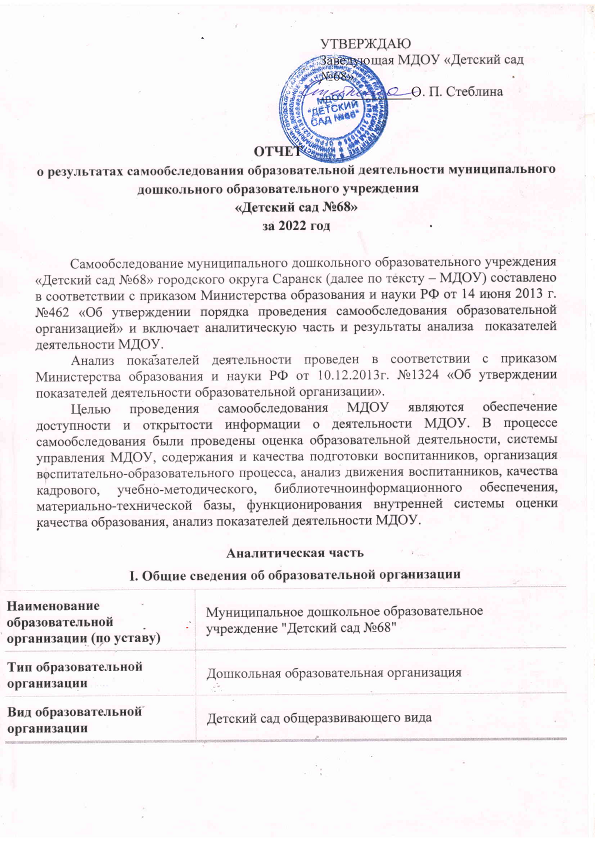 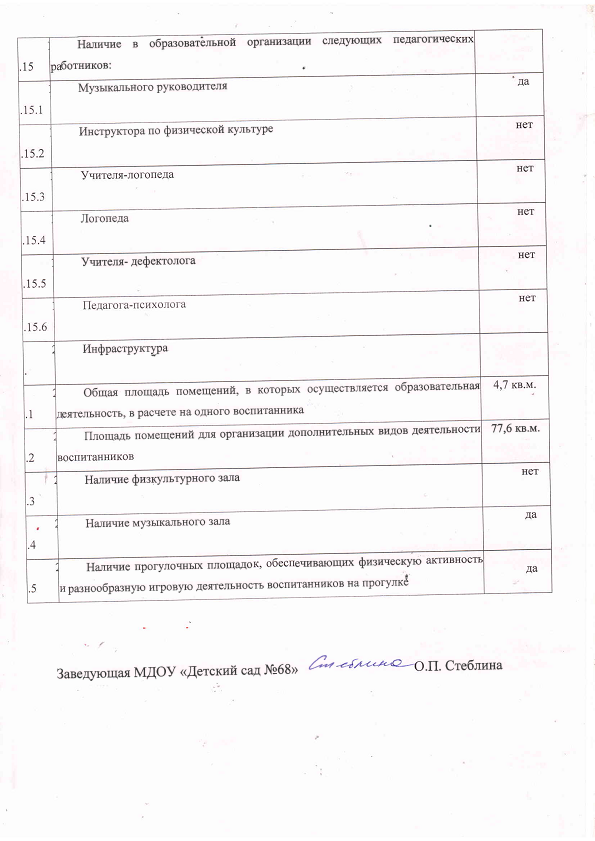 